Morning Letter Dear   Wyatt, Makayla, Case and Jillian, Good   day!  How   are   you   today?   Today   is   Fun Friday!   December 10, 2021.  It   is   a       day  out. (choose one)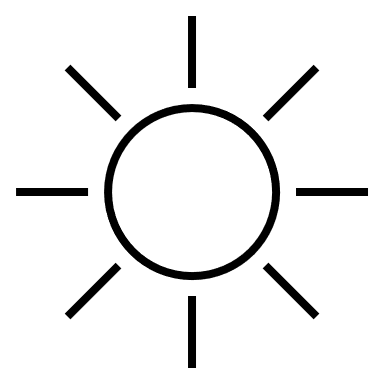 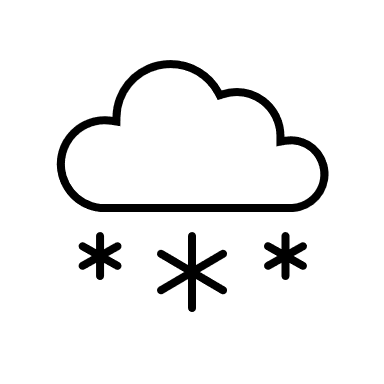 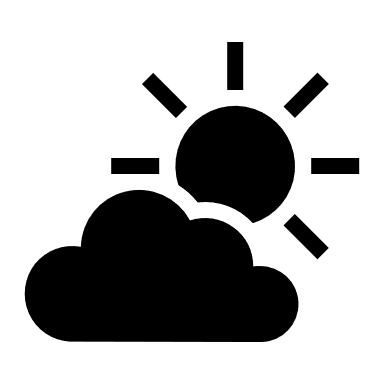 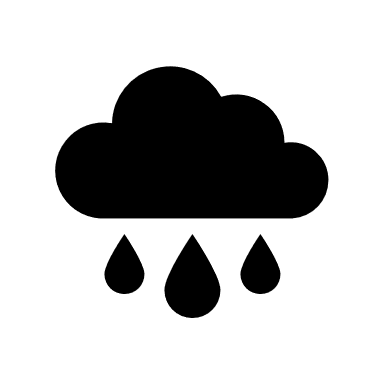 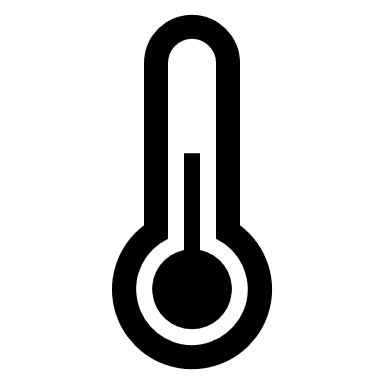  We  are  not  at  school  today.  I   will  see  you  on  Monday.    Our   words   for   the   week   are   can   and    see. (can you         i find some letters and words you know in this letter?)  I  hope  I   can   see   you  soon.  Have   a   good   weekend.     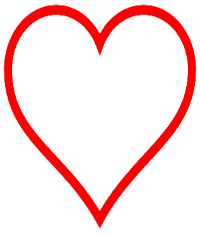 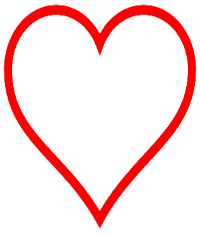 Love    Mrs. Craig